Honors Biology- Properties of Water and Solutions     Name: ______________________________________1. How do polar molecules form hydrogen bonds? 2.  Circle all hydrogen bonds in the picture below.  Indicate the δ+ and δ- ends of the water molecule.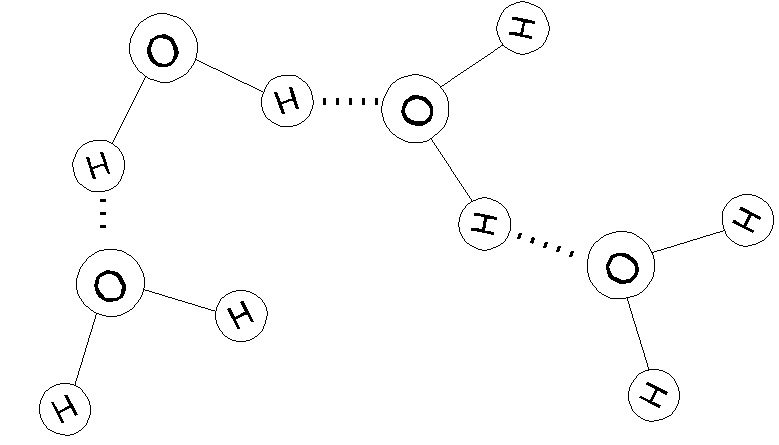 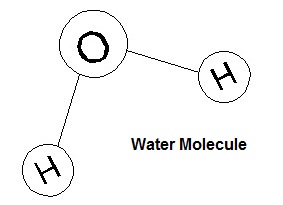 3. What are three unique properties of water?  4. Complete the chart below:5. Identify the solute and the solvent in the following scenarios.	a. Suzy makes lemonade by adding lemon juice, sugar and water together.		Solute:________________________________________		Solvent:_______________________________________	b. Ben makes seltzer water with his new Soda Stream machine. 		Solute: ________________________________________		Solvent: _______________________________________SubstanceAcid, Base, NeutralSubstanceAcid, Base, NeutralpH=2.5High concentration of OH-low concentration of H+Low concentration of OH-pH = 7pH =12pH=10Equal amounts of H+ and OH-